新 书 推 荐中文书名：《希望之鸟》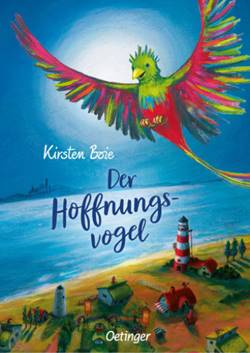 英文书名：DER HOFFNUNGSVOGEL（The Bird of Hope）作    者：Kirsten Boie出 版 社：Oetinger代理公司：ANA页    数：224页出版时间：2023年2月代理地区：中国大陆、台湾审读资料：电子稿类    型：7-12儿童文学德国著名儿童文学作家、德国青少年文学奖终生成就特别奖获奖者科尔斯滕·波伊最新作品希望之鸟的歌声能够抚平困惑、解决难题、消除忧虑但假如幸福国没有了希望之鸟，会发生什么……希望之鸟去哪儿了？雅布能不能把它平安地带回幸福国，恢复往日的生活？波伊在这个故事中寄寓了其对美好事物的向往在这个人人各得其所的乌托邦中，一切都很美好但一旦没有了希望，幸福的国度也会滋生不满、争端、阴郁和痛苦这个故事不仅为儿童追求美好的品质与事物提供了积极引导也为大人提出了思考世界运行规律的话题是各个年龄段读者都能找到阅读和思考切入点的优秀作品和雅布与阿尔瓦一起去寻找希望之鸟吧！2023.3德国明镜畅销书第二位！Landed at number 2 on the Spiegel bestseller list – a wonderful start for Kirsten!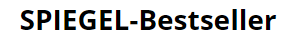 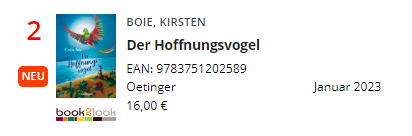 内容简介：雅布和他的母亲、幸福国的女王一起住在他们的皇家小屋。如果需要做什么决定，所有公民会聚集在他们的花园里。然而，有一天，当居民们出现时，他们突然争论不休，妒火中烧。原因很快就找到了：希望之鸟停止了歌唱。现在就看雅布如何找出它消失的地方，并把它带回幸福国。这是一项艰巨而可怕的任务，所以雅布很高兴灯塔看守人的女儿阿尔瓦能陪着他。他们两人登上了一艘旧船——英勇海伦号，出发去寻找希望之鸟。他们的母亲无法为他们的旅程提供武器，但她们给了他们一样东西：一段能够安慰人的旋律。科尔斯滕·博伊的新书展现了全世界所有人有朝一日都能生活在和平中的希望，也是一个关于宽恕和救赎之善的力量的故事。作者简介：科尔斯滕·波伊 (Kirsten Boie)，1950年出生于德国汉堡，著名儿童文学作家。被德国《世界周报》（Die Welt）誉为德国最为重要的现代青少年及儿童文学作家之一，是继以《墨水三部曲》（The Inkworld Trilogy）走红国际的柯奈莉亚·冯克(Cornelia Funke)之后，另一个逐渐受到国际出版界重视的德国青少年及儿童文学作家。十四岁时获得汉堡大学提供的国际奖学金，得以在英国南汉普顿大学交换一年。读书期间，她曾在文学研究院的图书馆任助理。并在取得德语与英语学士学位后，获文学博士学位。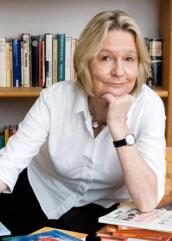 波伊的作品诙谐幽默，符合孩子的心理，渗透着进取、梦想、勇敢、爱心等鼓舞人心的力量，深受青少年喜爱。她在作品中始终与孩子为伍，同时也不忘注入成人视角，这使得她笔下的人物贴近生活，具有很高的可读性，深受读者喜爱。除了创作青少年文学作品，波伊还为儿童电视节目撰写短篇剧本和散文，同时也创作儿童戏剧。近几年，她还代表歌德学院出访欧洲和世界各国。波伊著作颇丰，共创作了80多本书，这些书被译成多种文字在全世界出版发行。曾三度入选国际安徒生大奖（Hans Christian Andersen Award），五次入围德国青少年文学奖（Deutscher Jugendliteraturpreis），并于2007年获得德国青少年文学奖的终生成就特别奖（Sonderpreis des Deutschen Jugendliteraturpreises für ihr Lebenswerk）。 媒体评价：“波伊是大师级作家。她写出了无数出色的儿童文学作品。”——《每日镜报》“科尔斯滕·波伊是德国最著名、最成功、最多才多艺的童书作家之一。”——BuchMarkt内文插图：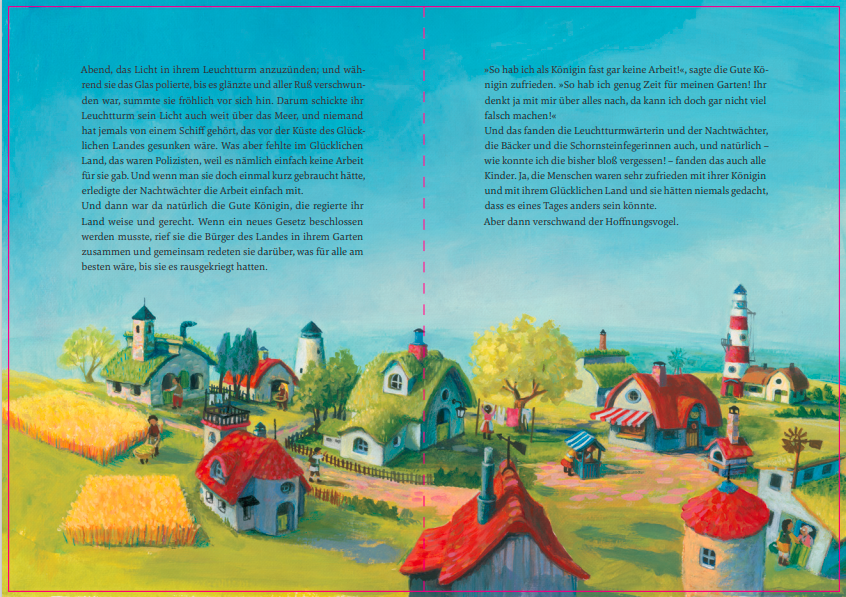 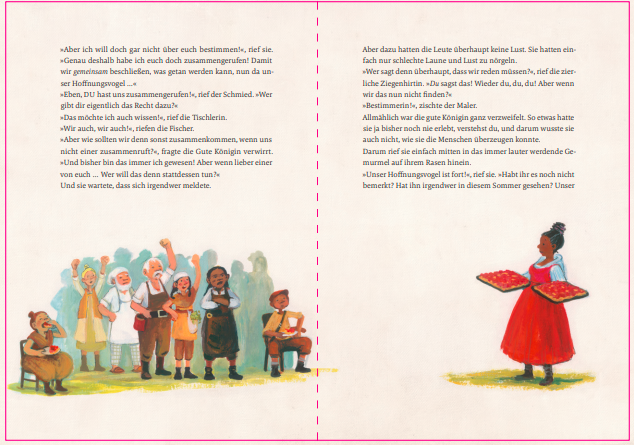 谢谢您的阅读！请将回馈信息发至：Echo Xue（薛肖雁）安德鲁﹒纳伯格联合国际有限公司北京代表处北京市海淀区中关村大街甲59号中国人民大学文化大厦1705室, 邮编：100872电话：010-82449325传真：010-82504200Email: Echo@nurnberg.com.cn网址：www.nurnberg.com.cn微博：http://weibo.com/nurnberg豆瓣小站：http://site.douban.com/110577/微信订阅号：ANABJ2002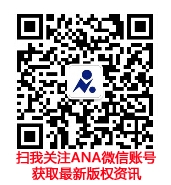 